Путешествия на острова.Задание № 1.Определите географические объекты по картам из космоса и подпишите их: (Канарские о., Тенерифе; о. Гренландия; п-ов Камчатка; о. Мадагаскар).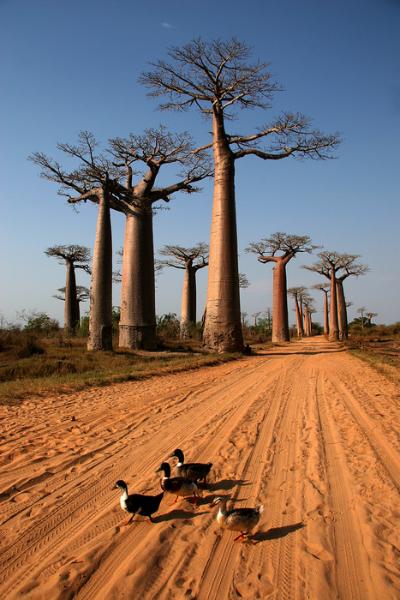 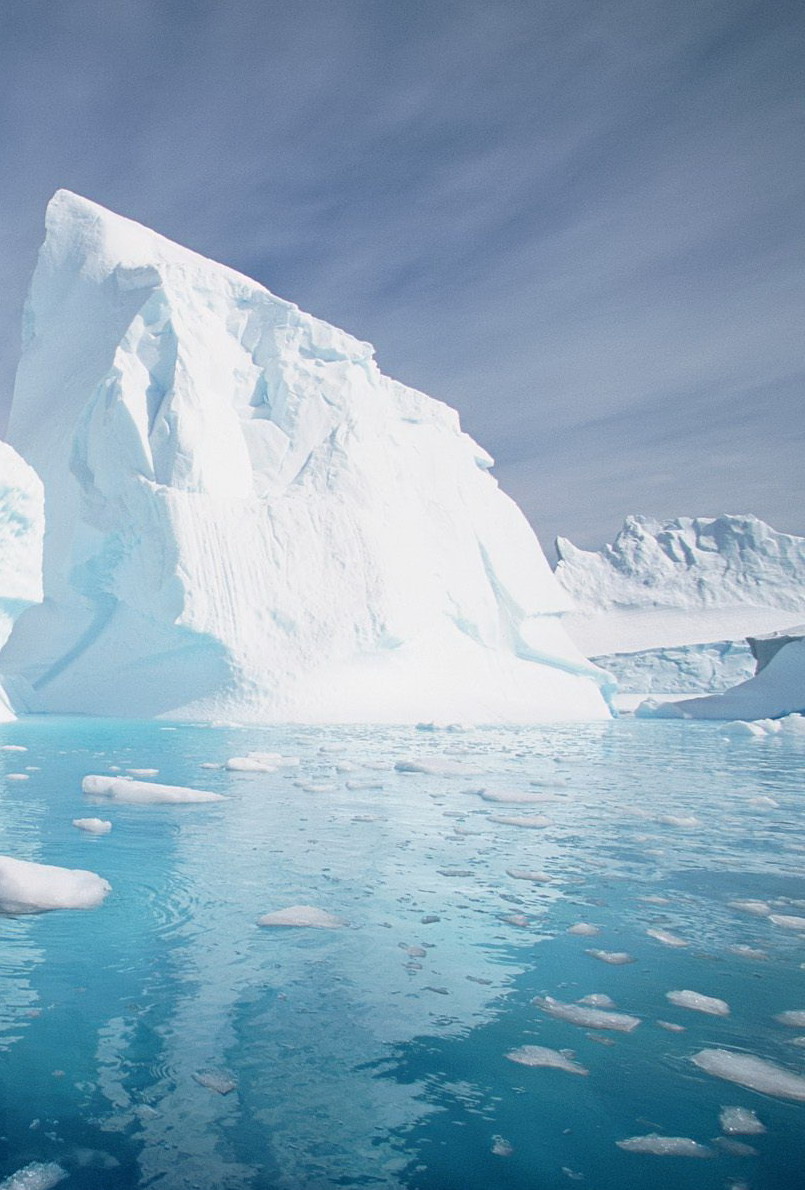 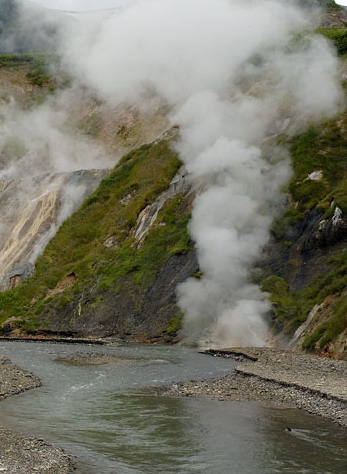 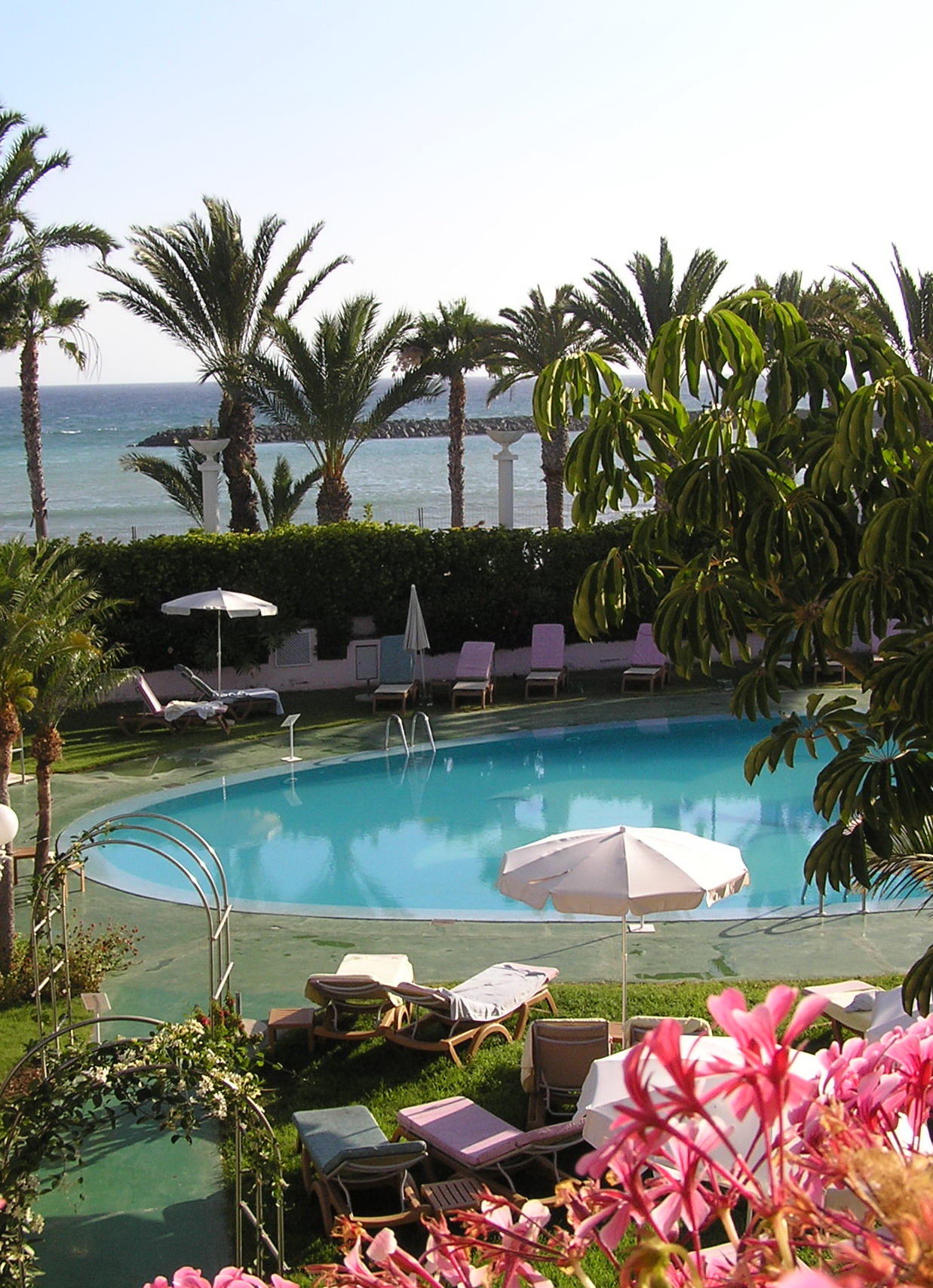 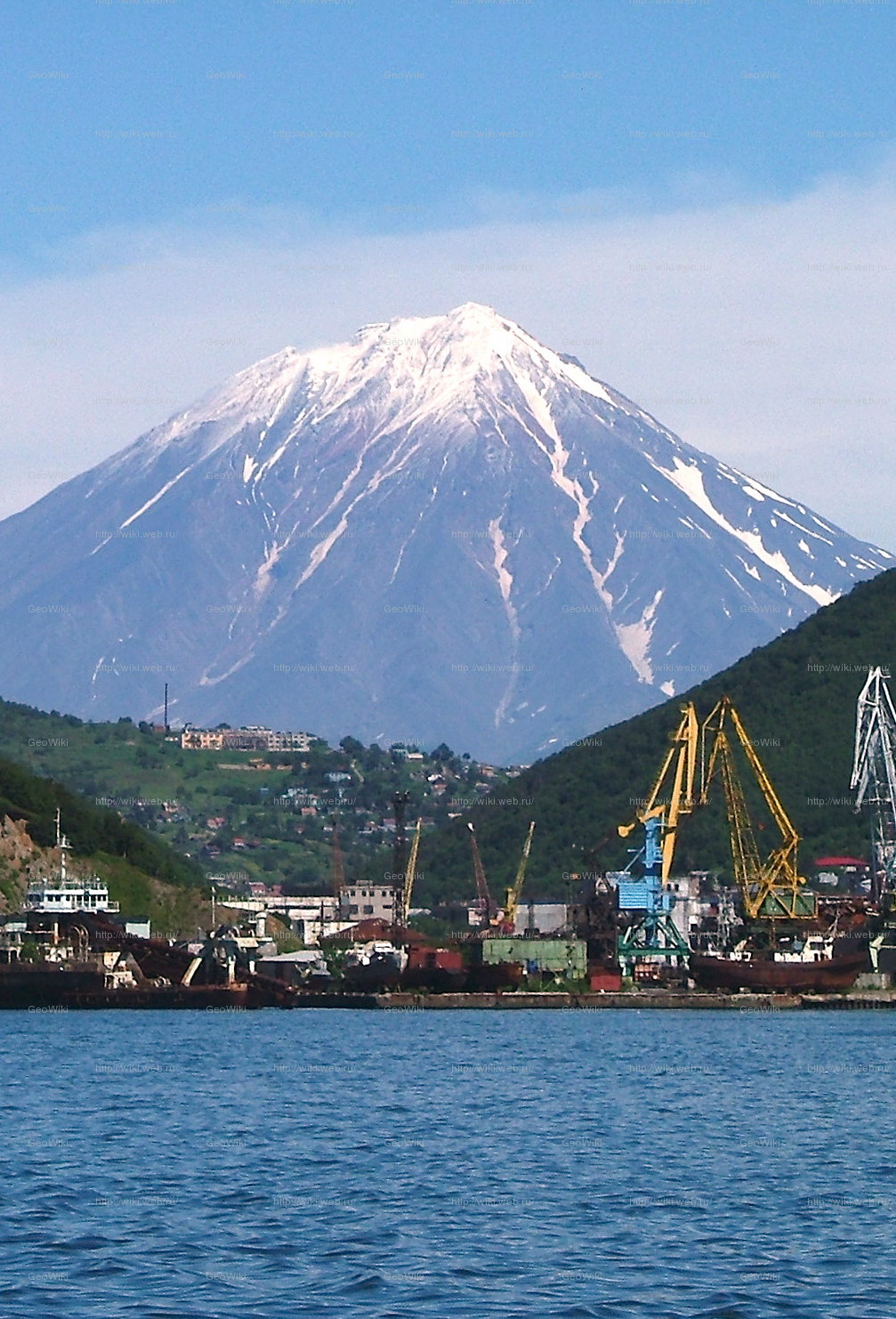 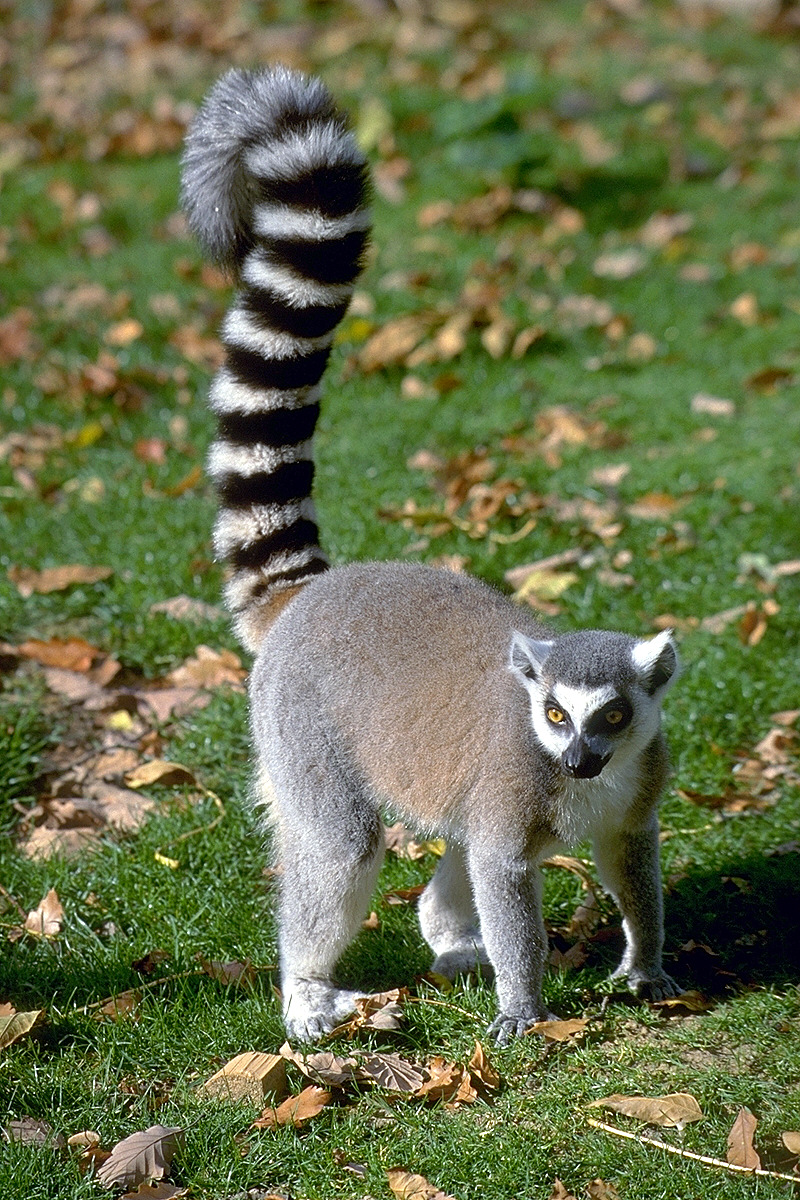 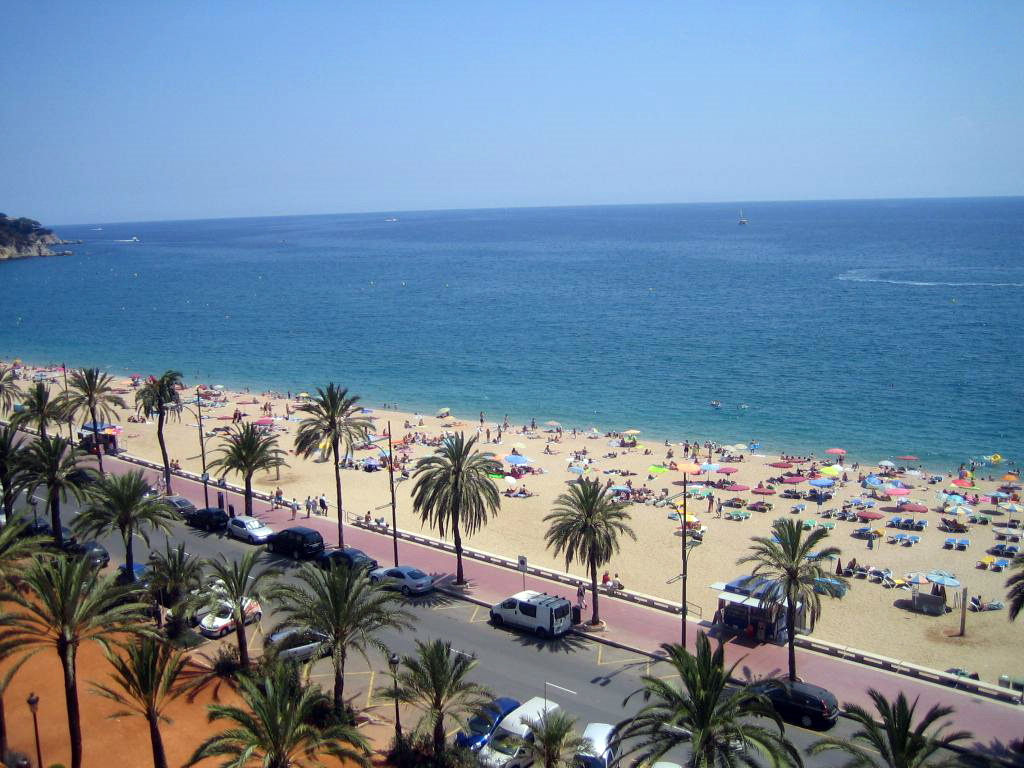 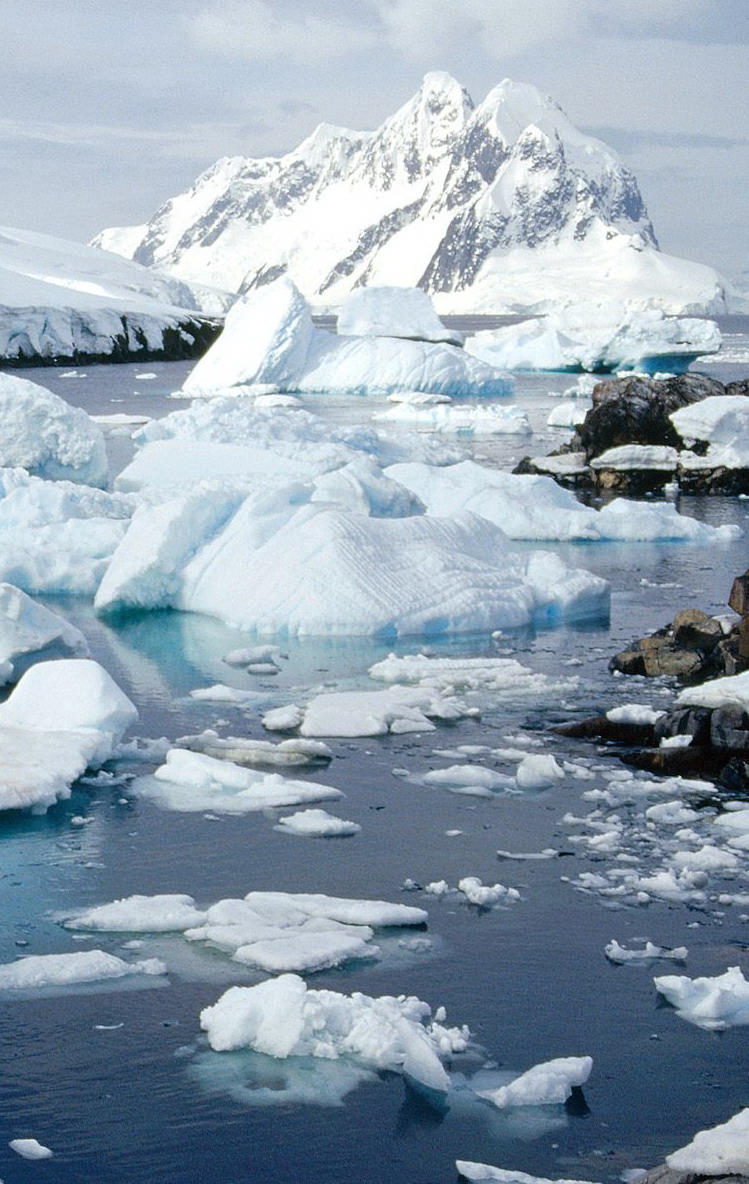 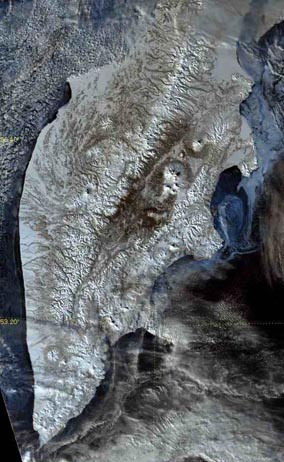 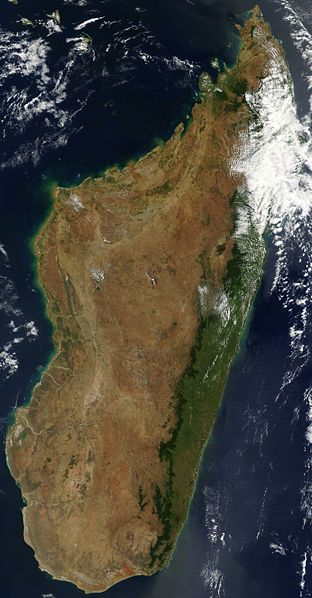 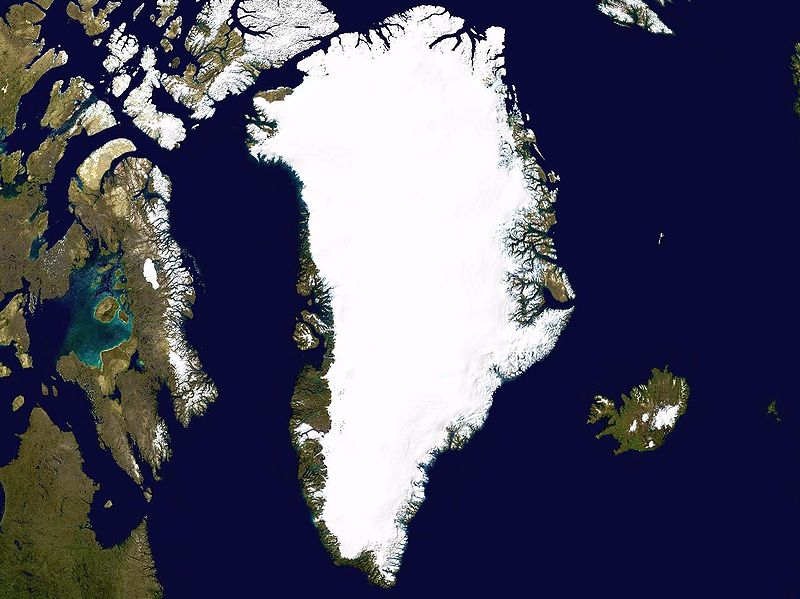 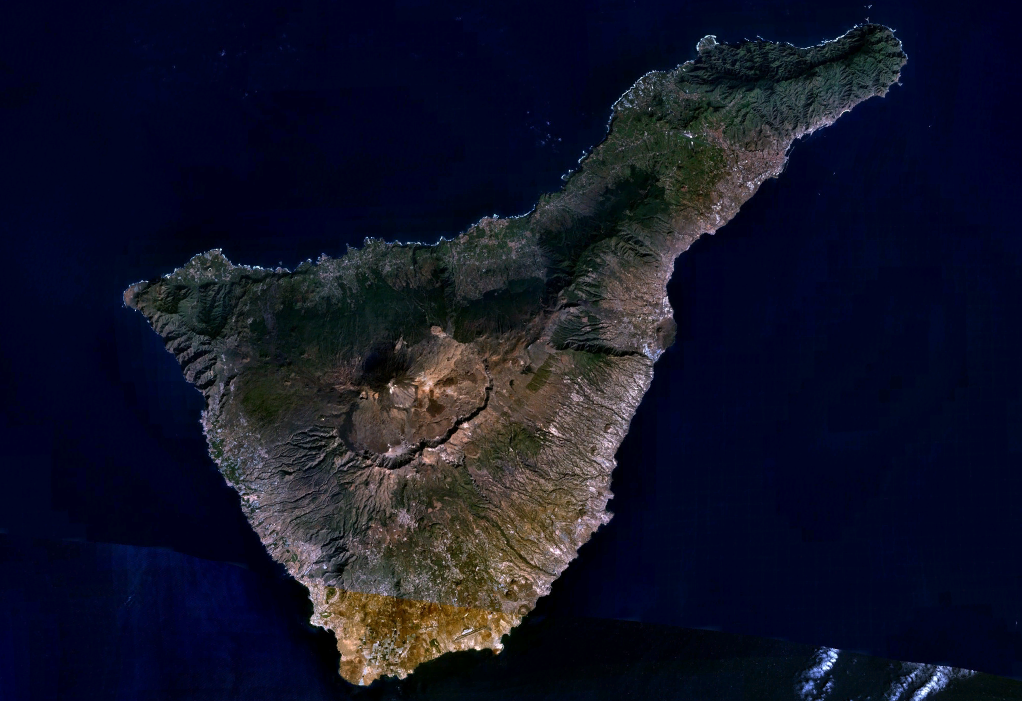 